.Rolling Count RhythmRestart during Wall 3 – On Count 8Intro: 16 Counts (on lyrics)CROSS/HITCH – CROSS & 1/4L BACK LOCK & BACK/REPLACE – FULL TURN – PIVOT 1/4 LCROSS/REPLACE & CROSS/REPLACE 1/4 FWD – PIVOT 1/4 L – CROSS QUARTER HALF QUARTEROpt: 7&8& Cross R over L, Step L slightly to L side, Cross R over L, Step L slightly to L sideSWEEP - BEHIND & CROSS SWEEP – CROSS – 1/8 BACK – BACK – 1/8 R 2 ROLL TURNS ROpt: 7&8&1 :1/8 R Step R to R side, Step L together, Step R to R side, Step L to L side, Step R to R side into hipsHIP – HIP – HIP – HIP – BEHIND & PIVOT 1/2 L & PRISSY WALKSRestart during Wall 3 – On Count 8E-mail: dancewithtravis@gmail.comLast Update - 28 Aug. 2019Crash At Mine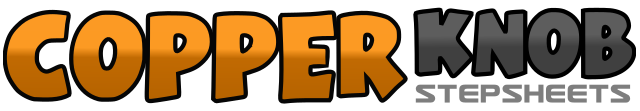 .......Count:32Wall:2Level:Intermediate.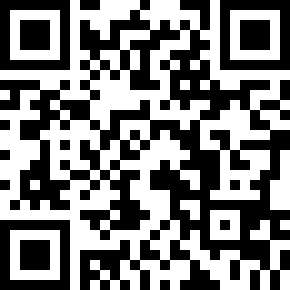 Choreographer:Travis Taylor (AUS) - August 2019Travis Taylor (AUS) - August 2019Travis Taylor (AUS) - August 2019Travis Taylor (AUS) - August 2019Travis Taylor (AUS) - August 2019.Music:Lover - Taylor SwiftLover - Taylor SwiftLover - Taylor SwiftLover - Taylor SwiftLover - Taylor Swift........1-2aCross R over L hitching L over R, Cross L over R, 1/4 L Stepping R back (9:00)3-4aStep L back dragging R, Cross R over L, Step L back5-6Rock R back, Replace weight on L7&1/2 L Stepping R back, 1/2 L Stepping L fwd (9:00)8&Step R fwd, 1/4 L Pivot weight on L (6:00)1-2aCross Rock R over L, Replace weight on L, Step R slightly to R side3-4aCross Rock L over R, Replace weight on R, 1/4 L Stepping L slightly fwd (3:00)5-6Step R fwd, 1/4 L Pivot weight on L (12:00)7&8&Cross R over L, 1/4 R Step L back, 1/2 R Step R fwd, 1/4 R Step L to L side (12:00)1-2aStep R behind L Sweeping L around, Step L behind R, Step R to R side3-4aCross L over R Sweeping R around, Cross R over L, 1/8 R Stepping L back (1:30)5-6Walk R back then L7&8&3/8 R Step R fwd, 1/2 R Step L back, 1/2 R Step R fwd 1/2 R Stepping L back (12:00)1-41/4 R Stepping R to R side swaying hips R, L, R, L (3:00)5&6&Step R behind L, 1/4 L Stepping L fwd, Step R fwd, 1/2 L Pivot weight on L (6:00)7-8Prissy Walk fwd R then L